Документи заставодержателя надані, в т. ч. анкети та картка зразків підписів.ВІДОМОСТІ ПРО ОПЕРАЦІЮ:Депонент бере на себе відповідальність за достовірність інформації, що міститься в Розпорядженні та невід’ємних додатках для проведення цієї депозитарної операції.                                                          від депонента:                                                    від заставодержателя:                                                                                                           підпис                                  М.П.                                                                                                                                                                                                                                    підпис                      М.П.Відмітки депозитарної установи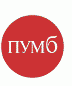  ЄДРПОУ 14282829, МДО 300517Україна, м. Київ 04070, вул. Андріївська, 4  Ліцензія серії АЕ №294710 від 14.02.2015 рокувідділ депозитарної діяльності - тел./ 044/, 231-71-84, 231-71-80www.pumb.uaРозпорядження на виконання блокування прав на ЦП / розблокування  прав на ЦП вих. №____ від __________р.депонент/номінальний утримувачДепозитарний код рахунку в  ЦППовне найменування/ ПІБ власника рахунку у ЦПВідомості про депонента/номінального утримувачаДля юридичної особи: Код реєстрації юридичної особи, місцезнаходженняДля фізичної особи: : реєстраційний номер облікової картки платника податків, вид, серія (за наявності) та № документу, що посвідчує особу, ким виданий, дата видачі, місце реєстраціїЗаставодержатель (заповнюється у разі блокування/ розблокування на підставі договору застави) Заставодержатель (заповнюється у разі блокування/ розблокування на підставі договору застави) Найменування, код реєстрації ЄДРПОУПредставникПІБ, посада ПІБ, посада ІНВЕСТИЦІЙНА ФІРМА (заповнюється у разі блокування/ розблокування ЦП на організованому ринку)ІНВЕСТИЦІЙНА ФІРМА (заповнюється у разі блокування/ розблокування ЦП на організованому ринку)Найменування ЄДРПОУМісцезнаходженняВідомості про ліцензію Серія( у разі наявності), номер та строк діїСерія( у разі наявності), номер та строк дії                                     блокувати            розблокувати Повне найменування Емітента, код реєстрації ЄДРПОУКод  ЦП (ISIN)міжнародний код випуску ЦПміжнародний код випуску ЦПКількість ЦП (шт.)Номінальна вартість одного ЦП (валюта)Загальна номінальна вартість ЦП (валюта)НА ПІДСТАВІ ДОКУМЕНТУ(додається)Назва та реквізити договору між інвестиційною фірмою та депонентом про надання фінансових послуг, / лист згода/ договір застави/ інші документиНазва та реквізити договору між інвестиційною фірмою та депонентом про надання фінансових послуг, / лист згода/ договір застави/ інші документиТерміново:(Якщо «так», то депозитарна операція тарифікується за подвійним тарифом)ТАКНІНІСпосіб отримання виписки (вибрати необхідне , обираючи засіб передавання виписки e-mail, Депонент несе відповідальність за збереження конфіденційності інформації, що передається, та усвідомлює ризик її розголошення третім особам в процесі передавання)e -mail:_____________________, особисто, рекомендованим листом, іншевиписку надати у вигляді електронного / паперового документа ( потрібне вибрати)e -mail:_____________________, особисто, рекомендованим листом, іншевиписку надати у вигляді електронного / паперового документа ( потрібне вибрати)e -mail:_____________________, особисто, рекомендованим листом, іншевиписку надати у вигляді електронного / паперового документа ( потрібне вибрати)e -mail:_____________________, особисто, рекомендованим листом, іншевиписку надати у вигляді електронного / паперового документа ( потрібне вибрати)e -mail:_____________________, особисто, рекомендованим листом, іншевиписку надати у вигляді електронного / паперового документа ( потрібне вибрати)e -mail:_____________________, особисто, рекомендованим листом, іншевиписку надати у вигляді електронного / паперового документа ( потрібне вибрати)Документ оформлений/перевірений депозитарною установоюТАКНІНІ                                                                      Вартість депозитарної операції                                                                       Вартість депозитарної операції ________________________ грн.________________________ грн.________________________ грн.________________________ грн.________________________ грн.________________________ грн.                                                        Розпорядження підписано                                                        Розпорядження підписаноПосада, П.І.Б.______________________________________.Обов’язково у випадку розблокування на підставі виконання умов договору заставиПосада, П.І.Б.______________________________________№ та дата реєстрації __________ від_________  Підпис виконавця____________№ та дата операції__________ від_________  Підпис виконавця____________